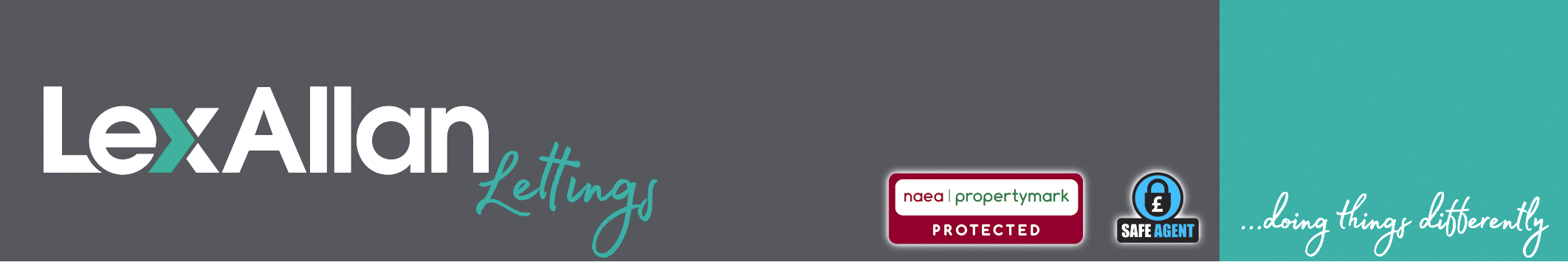 The Auction House, 87/88 St Johns Road, Stourbridge DY8 1EHTel: 01384 442464 Email: lettings@lexallan.co.ukPLEASE PRINT CLEARLY IN BLOCK CAPITALSTENANCY APPLICATION ; GUARANTOR DETAILSMAIN APPLICANT(S)                                                                                                                             ____                        RELATIONSHIP TO APPLICANT(S)                                                                                                                             PROPERTY BEING APPLIED FOR:  ______________________________________________________                                                                                                                            TITLE MR/MRS/MISS/OTHER:             SURNAME:  __________________________________________                                                                                                  FIRST NAME(S):   ____________________________________________________________________                                                                                                                                                         DATE OF BIRTH:                                            NATIONAL INSURANCE NUMBER __________________                                                     NATIONALITY                                                 RESIDENT IN THE UK FROM WHEN? _______________                                 STATUS:  SINGLE  /  MARRIED  /  SEPARATED  /  LIVING WITH PARTNER  /  WIDOWEDPRESENT ADDRESS:   ________________________________________________________________                                                                                                                                                                                                   POST CODE:                        DATES FROM:                    TO:__________                        PREVIOUS ADDRESS: ________________________________________________________________                                                                                                                                                                                                POST CODE:                          DATES FROM:                   TO: __________                        TEL NOS: (HOME)                                     (WORK)                                     (MOBILE)________________                                            E-MAIL: (PERSONAL):                                                               (BUSINESS): ______________________                                                              We will require a copy of a photographic ID and one further form of ID to confirm your current address as part of this application.RESIDENTIAL STATUS:  HOUSE OWNER  /  PRIVATE TENANT  /  COUNCIL TENANT  /  LIVING WITH RELATIVES  /  LODGERIF YOU ARE A HOME OWNER: NAME & ADDRESS OF MORTGAGE LENDER: ___________________                                                                                                                                              ACCOUNT NUMBER: ______________________                                                          IF YOU ARE A TENANT:  NAME OF LANDLORD OR LETTING AGENT:  ___________________________                                                                 ADDRESS: _____________________________________________________________________________                                                                                                                                                                     TEL:                                                   FAX:                                                   EMAIL: ______________________                                                      EMPLOYMENT STATUS:EMPLOYED  /  SELF EMPLOYED  /  RETIRED  /  UN-EMPLOYED  /  STUDENT  /  INDEPENDENT MEANSAPPROXIMATE NET MONTHLY INCOME: £                                      IF YOU ARE EMPLOYED:  NAME OF EMPLOYER: _____________________________________________                                                                                                    ADDRESS FOR REFERENCE: ______________________________________________________________                                                                                                                                     ________________________________________________________________________________________                                                                                                                                                                                        TEL:                                                   FAX:                                                    E-MAIL: ______________________                                                   NAME FROM WHOM REFERENCE SHOULD BE SOUGHT: _______________________________________                                                                                     YOUR PERIOD OF EMPLOYMENT IN CURRENT JOB:   __________________________________________                                                                                           POSITION HELD:                                                                   PAY ROLL/EMPLOYEE REF No  _____________                                 PART TIME OR FULL TIME:                       __   PERMANENT OR TEMPORARY: _______________________                                                         IF YOU ARE SELF- EMPLOYED:  TRADING NAME  _____________________________________________                                                                                                  NATURE OF BUSINESS                                                           DATE STARTED TRADING ________________                                       NAME OF YOUR ACCOUNTANT: ____________________________________________________________                                                                                                                             ADDRESS:  ______________________________________________________________________________                                                                                                                                                                    ________________________________________________________________________________________                                                                                                                                                                                        TEL:                                                 FAX:                                          E-MAIL: ____________________________                                                               GENERAL INFORMATIONPLEASE GIVE DETAILS OF ANY CURRENT OR PROPOSED HIRE PURCHASE AGREEMENTS OR LOANS:HAVE YOU EVER BEEN BANKRUPT OR INSOLVENT?:					YES/NOHAS A COUNTY COURT JUDGEMENT EVER BEEN REGISTERED AGAINST YOU?:		YES/NOHAVE YOU EVER APPLIED FOR A INDIVIDUAL VOLUNTARY AGREEMENT?		YES/NOHAVE YOU EVER BEEN SUBJECT TO A DEBT MANAGEMENT PLAN			YES/NOHAVE YOU EVER BEEN EVICTED FROM A PROPERTY					YES/NOIF YES TO ANY OF THE ABOVE, PLEASE GIVE DETAILS:NAME & ADDRESS OF BANK (FULL ADDRESS MUST BE PROVIDED):   __________________________________________________________________________________________________________________                                                                                                                                                                                                                   ACCOUNT NUMBER:                                                                   SORT CODE:__________________________                                        NAME ACCOUNT HELD IN: _________________________________________________________________As part of this application you will need to provide your last three Current Account statements and/or an   alternative statement to confirm your financial suitability as a Guarantor	DECLARATIONAs part of this guarantors application I authorise the Agent to:• carry out credit searches and reference checks and to contact employers, banks, referees,guarantors and credit reference agencies as appropriate.• use the information obtained with third parties to assess credit ratings, make insurancedecisions, for fraud prevention and tracing / debt collection.• handle all information obtained in strictest confidence and in accordance with the principlesof the Data Protection Act 2018.	I understand that I can request the details of any credit reference agencies used so that I can verify with them 	the information provided.I understand that if I default on my obligations, this information may be released (per Schedule 2: Part 1, Para 5 of the Data Protection Act 2018) in connection with legal proceedings relevant to the recovery of rent and could affect any future applications I make for tenancies, credit and insurance.I hereby declare that all my answers are true to the best of my knowledge and agree that the above statements    shall form the basis of the Guarantors Agreement.Completing this form does not commit the prospective tenant, the guarantor or landlord to a tenancy.SIGNED:                                                                                                    DATE: _________________________                                                  PRINT NAME(s):  _________________________________________________________________________                                                                                                                                                           